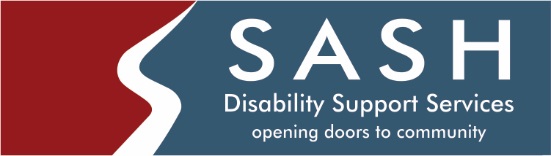 Internal/External Job PostingPOSITION:			HL-135 Practitioner (TEMPORARY)LOCATION:		MagrathSTART DATE:		April 6, 2021CLASSIFICATION:	SASH is looking for a female practitioner to work Monday to Friday with three individuals in their home. Support offered would include supporting this individual to achieve personalized goals, improve and maintain daily living skills, behavioral supports as well as maintain a regular routine. The Practitioner will be managing the medications of all individuals, as well as overseeing the funds in the home. This person needs to make and attend medical appointments. The practitioner will be the direct contact for medical appointments, manage the household, assist in orientating staff, prepare monthly summaries and documents and ensure the general running of the household in conjunction with the Coordinator. The ideal candidate will be able to be diplomatic with the staff, assist Coordinator in creating team agendas and co facilitating team meetings. This is a temporary full time position that will end October 1, 2021.POSITION: Monday to Friday 4:00pm to 11:00pm QUALIFICATIONS:	Diploma in Rehabilitation and/or related education preferred.Experience working with individuals with developmental disabilities preferred.Criminal Record check, Emergency First Aid/CPR, Crisis Intervention, valid Class 5 driver’s license, a clean drivers abstract, a reliable vehicle and $2,000,000 liability insurance are required.	SALARY RANGE:	$20.74 to 24.08/hr dependent on education and experience. Please express your interest to Sharde Hawker at sharde.hawker@sashab.ca. Posting will remain open until a suitable candidate is found. 